嘉義縣 圓崇 國民 小 學110學年度雙語國家政策－口說英語展能樂學計畫子計畫2-1：國民中小學英語日活動成果報告表活動名稱圓崇國民小學110學年度英語日聖誕節學習展演活動圓崇國民小學110學年度英語日聖誕節學習展演活動辦理日期110年12月20日辦理地點本校中走廊和一樓學習活動場域本校中走廊和一樓學習活動場域參加人數100人成果摘要-活動內容介紹及特色說明(列點說明)英語有聲書-英語品格故事分享。英語每周一句。英語學習單：依程度分成低、中高兩種版本，有完成的即發聖誕節相關的糖果（拐杖糖、棉花糖...等）；全部都寫對的除了有糖果外，還可以得到小小聖誕禮物，活動辦法：由英語老師把聖誕節的單字和祝福語貼在校園各處，並且把學習單及答案交給各班導師，請導師發下學習單，學生必須在校園裡找答案，填完學習單後交給導師批改，再請各班導師於12/10（五）前統計出糖果和禮物的數量。各年段展演聖誕歌曲低年級：Jingle bells（負責老師：王湘棉、蕭淑婷、郭美玲），搭配氣球和樂器，展現熱鬧的聖誕節氣氛。中年級：Silent Night（負責老師：陳令勳、張育嘉、黃绣清），學生使用蠟燭造型電子燈，由音樂老師以小提琴伴奏，呈現希望與寧靜。高年級：we wish you a merry christmas（負責老師：張燕滿、莊志成、廖佳慧），學生以肢體拍手和拍腿，配和音樂節奏，展現活力與熱忱。英語有聲書-英語品格故事分享。英語每周一句。英語學習單：依程度分成低、中高兩種版本，有完成的即發聖誕節相關的糖果（拐杖糖、棉花糖...等）；全部都寫對的除了有糖果外，還可以得到小小聖誕禮物，活動辦法：由英語老師把聖誕節的單字和祝福語貼在校園各處，並且把學習單及答案交給各班導師，請導師發下學習單，學生必須在校園裡找答案，填完學習單後交給導師批改，再請各班導師於12/10（五）前統計出糖果和禮物的數量。各年段展演聖誕歌曲低年級：Jingle bells（負責老師：王湘棉、蕭淑婷、郭美玲），搭配氣球和樂器，展現熱鬧的聖誕節氣氛。中年級：Silent Night（負責老師：陳令勳、張育嘉、黃绣清），學生使用蠟燭造型電子燈，由音樂老師以小提琴伴奏，呈現希望與寧靜。高年級：we wish you a merry christmas（負責老師：張燕滿、莊志成、廖佳慧），學生以肢體拍手和拍腿，配和音樂節奏，展現活力與熱忱。英語有聲書-英語品格故事分享。英語每周一句。英語學習單：依程度分成低、中高兩種版本，有完成的即發聖誕節相關的糖果（拐杖糖、棉花糖...等）；全部都寫對的除了有糖果外，還可以得到小小聖誕禮物，活動辦法：由英語老師把聖誕節的單字和祝福語貼在校園各處，並且把學習單及答案交給各班導師，請導師發下學習單，學生必須在校園裡找答案，填完學習單後交給導師批改，再請各班導師於12/10（五）前統計出糖果和禮物的數量。各年段展演聖誕歌曲低年級：Jingle bells（負責老師：王湘棉、蕭淑婷、郭美玲），搭配氣球和樂器，展現熱鬧的聖誕節氣氛。中年級：Silent Night（負責老師：陳令勳、張育嘉、黃绣清），學生使用蠟燭造型電子燈，由音樂老師以小提琴伴奏，呈現希望與寧靜。高年級：we wish you a merry christmas（負責老師：張燕滿、莊志成、廖佳慧），學生以肢體拍手和拍腿，配和音樂節奏，展現活力與熱忱。英語有聲書-英語品格故事分享。英語每周一句。英語學習單：依程度分成低、中高兩種版本，有完成的即發聖誕節相關的糖果（拐杖糖、棉花糖...等）；全部都寫對的除了有糖果外，還可以得到小小聖誕禮物，活動辦法：由英語老師把聖誕節的單字和祝福語貼在校園各處，並且把學習單及答案交給各班導師，請導師發下學習單，學生必須在校園裡找答案，填完學習單後交給導師批改，再請各班導師於12/10（五）前統計出糖果和禮物的數量。各年段展演聖誕歌曲低年級：Jingle bells（負責老師：王湘棉、蕭淑婷、郭美玲），搭配氣球和樂器，展現熱鬧的聖誕節氣氛。中年級：Silent Night（負責老師：陳令勳、張育嘉、黃绣清），學生使用蠟燭造型電子燈，由音樂老師以小提琴伴奏，呈現希望與寧靜。高年級：we wish you a merry christmas（負責老師：張燕滿、莊志成、廖佳慧），學生以肢體拍手和拍腿，配和音樂節奏，展現活力與熱忱。檢討或建議事項學生在英語學習單的完成度和答對率部份，高年級學生的答對率較不理想，可以再多鼓勵並加強指導。學生在老師勤加指導下，將所學英語歌曲展現在全校師生面前，透過巧思安排肢體動作、樂器演奏和道具呈現，將英語學習融入於生活中。未來可安排英語闖關活動，將學期中所學到的英語單字、片語和句型的聽說讀寫，做一個期末學習檢測成果活動評量。學生在英語學習單的完成度和答對率部份，高年級學生的答對率較不理想，可以再多鼓勵並加強指導。學生在老師勤加指導下，將所學英語歌曲展現在全校師生面前，透過巧思安排肢體動作、樂器演奏和道具呈現，將英語學習融入於生活中。未來可安排英語闖關活動，將學期中所學到的英語單字、片語和句型的聽說讀寫，做一個期末學習檢測成果活動評量。學生在英語學習單的完成度和答對率部份，高年級學生的答對率較不理想，可以再多鼓勵並加強指導。學生在老師勤加指導下，將所學英語歌曲展現在全校師生面前，透過巧思安排肢體動作、樂器演奏和道具呈現，將英語學習融入於生活中。未來可安排英語闖關活動，將學期中所學到的英語單字、片語和句型的聽說讀寫，做一個期末學習檢測成果活動評量。學生在英語學習單的完成度和答對率部份，高年級學生的答對率較不理想，可以再多鼓勵並加強指導。學生在老師勤加指導下，將所學英語歌曲展現在全校師生面前，透過巧思安排肢體動作、樂器演奏和道具呈現，將英語學習融入於生活中。未來可安排英語闖關活動，將學期中所學到的英語單字、片語和句型的聽說讀寫，做一個期末學習檢測成果活動評量。照片說明（4-10張）照片說明（4-10張）照片說明（4-10張）照片說明（4-10張）照片說明（4-10張）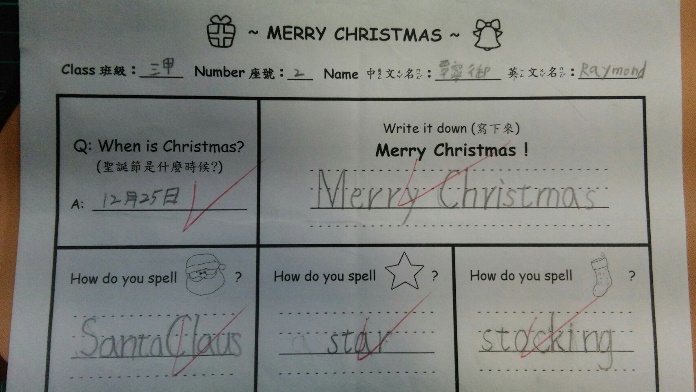 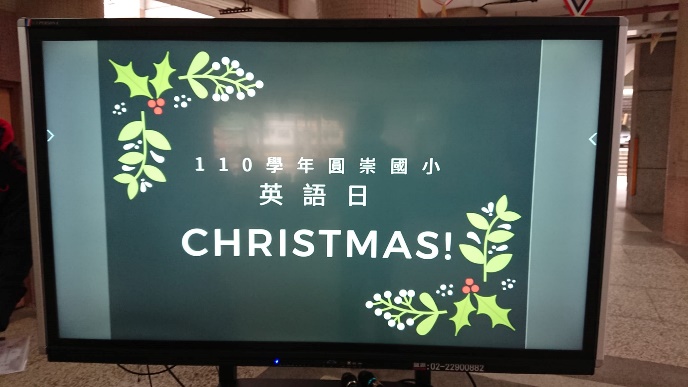 英語學習單：聖誕節的單字和祝福語英語學習單：聖誕節的單字和祝福語圓崇國民小學110學年度英語日聖誕節學習展演活動圓崇國民小學110學年度英語日聖誕節學習展演活動圓崇國民小學110學年度英語日聖誕節學習展演活動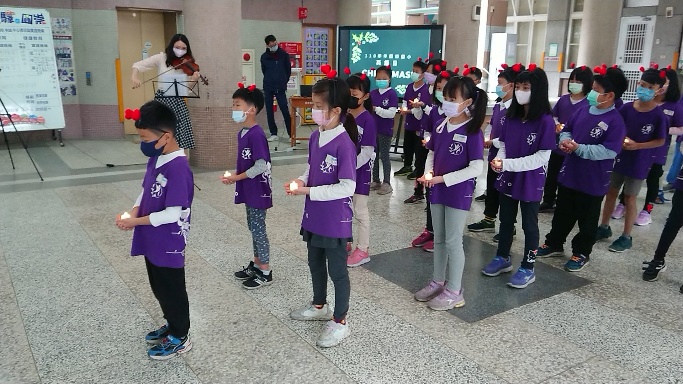 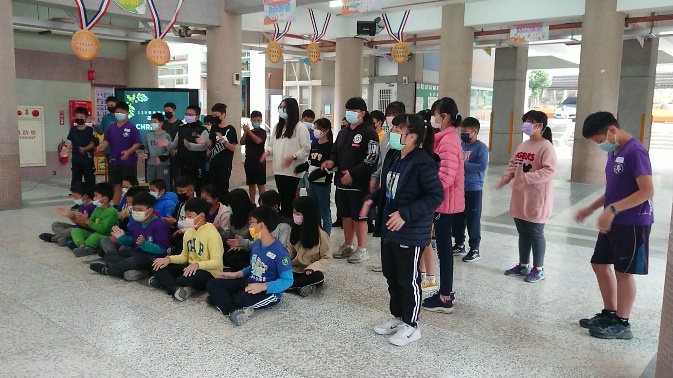 中年級展演聖誕歌曲：學生使用蠟燭造型電子燈，由音樂老師以小提琴伴奏，呈現希望與寧靜。中年級展演聖誕歌曲：學生使用蠟燭造型電子燈，由音樂老師以小提琴伴奏，呈現希望與寧靜。高年級以肢體拍手和拍腿，配和音樂節奏，展現活力與熱忱。高年級以肢體拍手和拍腿，配和音樂節奏，展現活力與熱忱。高年級以肢體拍手和拍腿，配和音樂節奏，展現活力與熱忱。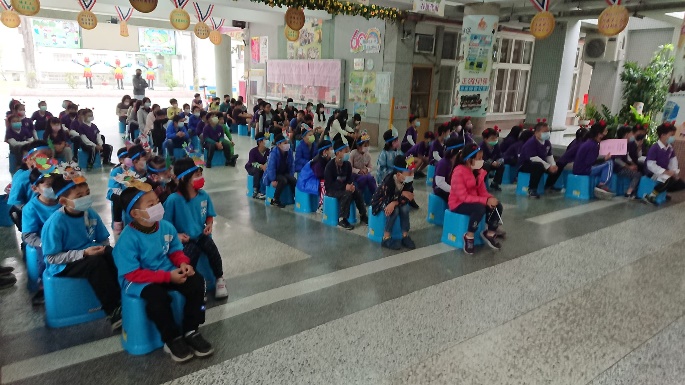 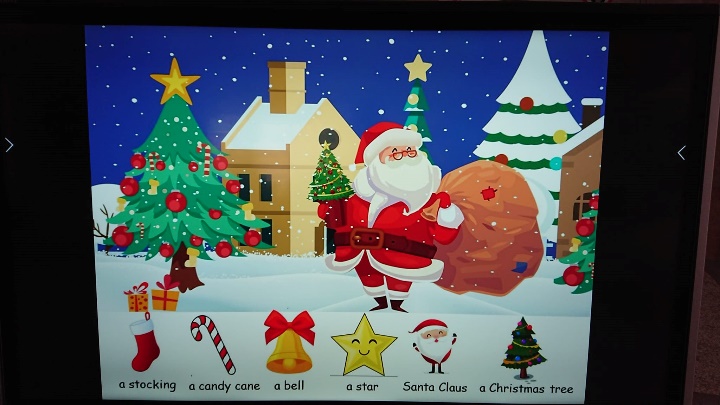 全校師生在本校中走廊和一樓學習活動場域參加活動全校師生在本校中走廊和一樓學習活動場域參加活動英語有聲書-英語品格故事分享英語有聲書-英語品格故事分享英語有聲書-英語品格故事分享